Financial Economic Research Centre Working Paper Series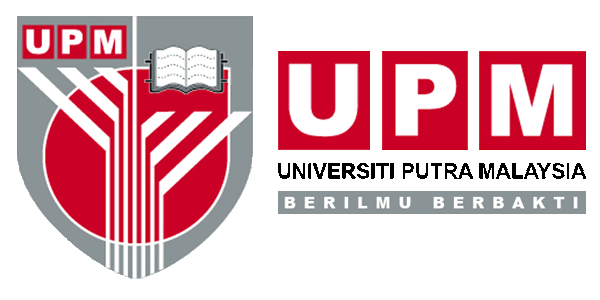 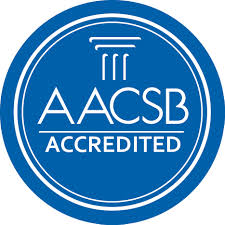 Identifying Factors Correlated with Corporate Cash Holdings in Korea and MalaysiaSoh We NiAnnuar Md NassirCheng Fan Fah      Working Paper 04                                                     http://research.upm.edu.my/FERCFaculty of Economics and ManagementUniversity Putra Malaysia43400 UPM Serdang, SelangorMalaysiaJune 2015Identifying Factors Correlated with Corporate Cash Holdings in Korea and MalaysiaBySoh We NiAnnuar Md Nassir*Cheng Fan FahUniversity Putra Malaysia*Research Associate, Center for Financial Economics ResearchAcknowledgment: The first author wishes to record her sincere appreciation to the Doctoral Committee members for their guidance of her research. This paper is based on part of the findings reported in the thesis.AbstractThis paper reports new findings on how financial ratios and risk factors of corporations are correlated with cash holdings in Korea and Malaysia. Financial risk and risk factor effects of low cash holding firms and high cash holding firms are similar in both stock exchanges. The means of all variables are higher in high cash holdings firms. The significant results in the form of higher values of financial ratios and risk factors is related to the objective of meeting liquidity needs of firms by providing flexibility to meet uncertainties in the demand for cash flows in the future. The lagged cash flow variables have a significant impact on current cash holdings. The Liquidity and repayment ability in Korea and low cash holdings firms in Malaysia have similar findings. These findings add new insights on how cash holding size is associated with key firm-specific and economic factors such as exchange rates and inflation factors. IntroductionThis paper identifies the correlation of financial ratios and risk factors on cash holdings of firms in Korean and Malaysian stock exchanges. Firm has insufficient funds to meet cash demands on the firm is more likely technical bankruptcy. Some of the significant financial factors, such as liquidity and solvency factors, correspond to the liquidity conditions and financial health of firms in both short and long terms. Liquidity factor refers to the probability of facing losses when disposing of or selling assets to meet short-term obligations. Highly liquid assets can be sold easily and with little loss at no additional cost and with minimal chance of illiquidity. Besides, the management of funding sources and the overall monitoring of market conditions also play an important role in affecting the ability to liquidate the assets of the firms with good value. Too little cash forces the firms to liquidate productive assets; holding too much cash will reduce profitability. Long-term solvency factor concerns are not affected by external funding costs; therefore cash holdings become moderately unimportant. Firms will turn insolvent as they fail to meet maturing obligations on the due dates of long-term obligations (after disposal of their assets). Since cash holdings are the most liquid assets in the short term, it is expected that the liquidity factor is significant in explaining the ratio of cash that a firm holds. But, the relationship between solvency factor and cash ratios is perceived to be weaker or not significant.	A compendium of work has been done on determinants of cash holdings. However, the elements found to relate to cash holdings are unable to mitigate the exposure of a firm to certain risks and fail to contribute to a firm’s risk management, whether towards financial ratios and risk factors. Managing risk is one of the primary objectives of firms operating internationally (Ghoshal, 1987). Cash holdings might be affected by the changes in certain financial ratio and risk factors, and risk is the main issue that leads to varying outcomes of expected results. Therefore this study tend to link cash, financial ratio and risk factors together as they are all related in determining firm’s cash holdings decision. Financial ratios and risk factors are more easy to link with and understandable for investors. The linkage among the financial ratios, risk factors and cash holdings, which are concerned by investors, gives clearer picture to investors on the judgement of the cash holding size. The findings could also serve as reference for shareholders to understand the purpose of management to increase cash holdings. The motivation for this research is to add findings relevant to the risk management literature by providing evidence of risk factors that influence the level of cash holdings in two yet studied economies, namely Korea and Malaysia. Both economies have advanced institutional and regulatory frameworks in that the accounting standards are well developed, standards of supervision of securities markets are advanced, as are trading practices. Both economies are relatively affluent economies, though Korea has joined the ranks of developed economies some years back while Malaysia hopes to do so by the year 2012 with its current per capita income close to US$ 10,000, which is somewhat below the income level needed to qualify for classification as developed economy. The similarity in standards of regulations and supervision make these two cases to be compared in this paper. The rest of the paper is organized into the following section. In section 2 one could find a summary of review of literature on cash holdings. Section 3 provides a summary of discussion how an appropriate advanced methodology is selected to study this aspect. The findings are reported in Section 4 while the paper ends in Section 5 with a conclusion. 2.0 Literature ReviewRisk factors usually denote discrepancy in a firm’s performance or point to results that cannot be predicted before an incident occurs. The source of the risk could stem from external and internal factors that impact a firm’s performance such as profitability, management, liquidity, and others, in which the firm’s operations could be exposed to certain indeterminate environmental components. This term of risk tallies with that used by researchers in strategy management that apply the variance or standard deviation of performance variables over the fiscal accounting year (Miller, 1992).	The decision on a cash-holding policy is based on several risk factors, and the level of risk that corporations experience, especially credit risk that directly impacts a firm’s performance and market value. In general, the corporation with higher cash holdings should be safer and face lower credit risk. However, Acharya et al. (2011) remarked that the optimal cash reserves is actually significant and positively related to the risk spread, and their findings showed stronger evidence toward lower credit ratings. Besides, as revealed in one of the latest studies by Arnold (2014) concerning the role of cash holdings and bankruptcy risk, cash can help in deferring bankruptcy by providing a firm with sufficient liquidity to buffer against insolvency during difficult periods. Other than bankruptcy risk, the cash-holding level is influenced by cost of capital that is incurred when there are insufficient liquid assets to finance a firm’s obligations. The increase in cost of capital burdens the cash flow, and may lead to a higher liquidity risk due to the uncertainty of cash outflow in the future. Therefore the rise in liquidity risk will lead to a higher need for holding more cash (Guldimann, 1994).Mamdouh (2014) concluded that leveraged firms tend to minimize liquidity factor by controlling their cash holdings; default caused by liquidity risk is due to lack of liquidity in covering coupon payments that were due. But yet, no study investigates on the external and internal risk factors on cash holdings. Some other researches that related financial ratios with cash holdings which related with interest factor. A firm with an interest coverage ratio of less than one is assumed to be financially distressed (Desai & Jain, 1999). Firms will increase cash on hand to ensure that cash is sufficient to meet interest obligations in order to avoid becoming financially distressed.  	Macroeconomic risk factors are a broad concept encompassing fluctuations in the level of economic activity and prices (Oxelheim & Wihlborg, 1987). Inflation will increase the general price, including the prices of inputs (such as raw materials or labour) and consumer goods. The movements in inflation and exchange rate will affect the purchasing power of firms, thus, resulting in aggregate production and general costing on daily business transactions. As firm’s value and market capitalization are closely tied up with the movements in stock exchanges, fluctuations in the stock market will affect a firm’s decision on investment, financing and performance. Inflation risk is predicted to have a negative relationship with cash holdings for low-cash-firms, but is positively related with high-cash firms. Firms with exposure to relatively high inflation rates in their cost base might find it tougher to contest on price, thus increasing the challenge of business with a higher chance of defaulting. Higher inflation risk will lead to greater volatility in all financial markets. Therefore firms might hold on to more cash to makes it easier to perform current investments and buy other investments at declining prices (Refer to Chang et al., 2000; Dotsey & Sarte, 2000). However, some firms may prefer to invest in valuable property that continues to appreciate, rather than holding on to cash, in order to reduce the loss of value in cash during periods of high inflation.3.0 Data and Methodology	This study analyses the secondary and quantitative data of listed firms in the Korean Stock Exchange (Korea Exchange) and Bursa Malaysia. The time period of this study started from year 2000 to 2012; therefore listed firms in these two selected Asian countries operating during the study period and fulfilling certain criteria are taken as part of the sample. The financial and utility industries are excluded from the sample as the role and value of cash in these industries differ from other industries. Financial firms are excluded from the sample because of the unique role that cash plays for financial institutions and banks. Utilities are also excluded because they are regulated and should have a small differential between the costs of internal and external funds. The financial data and market data of each listed firm are collected from the Data stream database and the S&P capital IQ dataset. In the meantime, the macroeconomic variables’ data are collected from the Department of Statistics and from the World Bank’s database. Data of firms that are outliers and those that are missing are excluded from the study. The outlier is estimated as the 5 per cent of the bottom and top of the sample. Any listed firms that fail to offer continuous data that are less than 5 years are deleted from the sample. This tight screening process reduces the sample sizes of Korea Exchange (from three thousands plus to around eight hundreds firms) and Bursa Malaysia (from one thousand plus to around 5 hundreds firms)Panel regression is separated into two models which indicate the effects of financial ratio and risk factors on cash holdings over the fiscal year. The equation in Model 1 regresses cash holdings on internal factors, including liquidity factor (LF), repayment ability factor (RAF) and solvency factor (SF). The macroeconomic risk factors such as inflation risk (InfR) and currency risk (CR) are added into Model 2. The function of cash holdings and control variables can be written in simple general forms as follows:Cash ratio = f (LF, RAF, SF) 							(Model 1)Cash ratio = f (LF, RAF, SF, InfR, CR)					(Model 2)The use of the GMM estimator by Arellano & Bond (1991) is practical, and a general method used in solving the dilemma related to the dynamic panel data model, where there exist some precise estimation problems due to the presence of lagged dependent variables on the right hand side of the equation; this problem has a high probability of occurring when examining the objectives of this study. The potential problems might lead to an upward bias of the estimates of the OLS regression analysis, where the error term by definition is corrected with one of the regressors (Bond, 2002). The cash level is measured by cash and its equivalents over total assets minus cash. The average of firm’s cash ratio is more than 25% is considered as high cash holdings firm and otherwise (Mikkelson & Partch, 2003). The justification and expected signs of each financial ratios and risk factor are clarified in the section 3.1 and 3.2.3.1 Financial Ratio FactorsLiquidity factor is measured by liquid assets over total assets ratio, also known as justification for short-term liquidity or daily transactions. Solvency factor is estimated using equity over total assets, which is also known as long-term liquidity for long-term debt obligations. The two measurements are used in Ariff et al. (2013) and expect positive regression with cumulative abnormal return. Since cash holdings aid in reducing the pressure of increased liquidity risk, it is believed that liquidity and solvency risk factors will be positively related to cash holdings. The repayment ability factor is calculated to measure the ability of a firm to repay the interest on debt. Therefore the proxy for this factor is estimated by earnings before interest, taxes and depreciation (EBITD), divided by interest expenses, also known as the interest coverage ratio. Hence, the repayment ability factor is expected to be positively significant with cash holdings.3.2 Macroeconomic Risk FactorsInflation and currency risk factors are measured by the standard deviation of changes in monthly data for a particular fiscal year. Firms are exposed to macroeconomic risks; these corporate risk exposures tend to be multifaceted as to challenge any attempt at analytical modeling in a pro-forma statement (Bartram, 2000). Rita (1980) concluded that the appreciation in currencies will lead to an increase in cash holdings and marketable securities. Thus currency risk and cash holdings are expected to move in the same direction and positively relate to cash holdings.Findings4.1 Descriptive Statistics for Cash Ratio, Financial Ratios and Risk FactorsThis study is to investigate the effect of financial ratios and macroeconomic risk factors on firm cash ratio in order to further complete and provide comprehensive findings for this study of corporate cash holdings. Many studies have been conducted on the determination of cash holdings by involving firm-specific and macroeconomics variables. However, none of these provide evidence regarding financial ratios and risk factors that significantly affect the changes in firm cash ratio. The descriptive statistics for financial ratios and macroeconomics risk factors as well as the cash ratio are shown in Table 1. The top part of the table gives the descriptive statistics for the listed firms in KOSE, while the bottom is for the listed firms in Bursa Malaysia. Among financial ratios, the listed firms in KOSE face a comparatively higher repayment ability factor, whereas the listed firms in Bursa Malaysia experience a higher liquidity and solvency factors, which mainly focus on sufficient liquidity to meet short-term and long-term obligations. These criteria could be further explained by the firm-specific characteristics. The macroeconomic risk factors, which include currency, and inflation risk factors are greater for the listed firms in KOSE than for Bursa Malaysia. The volatility of macroeconomic elements in Malaysia is slightly lower than the fluctuation of exchange rates and inflation risk in South Korea. (Insert table 1)The mean and standard deviation of cash ratio are about the same for both stock exchanges, which show the mean of 0.1232 and standard deviation of 0.1124 for the listed firms in KOSE, and the mean of 0.1273 and standard deviation of 0.1313 for the listed firms in Bursa Malaysia. The previous section reports a higher standard deviation of the change in interest expenses for KOSE relative to the listed firms in Bursa Malaysia. The higher mean and standard deviation of the change in interest expenses show that the listed firms in KOSE are paying a relatively higher payment on interest charges. As a result, the interest risk for the listed firms in KOSE is greater than in Bursa Malaysia.These two financial ratios are lower for the listed firms in KOSE, which eventually portray the weakness of these firms in terms of liquidity and solvency management. Financial risk and risk factor trends of low cash holding firms and high cash holding firms are similar for both stock exchanges. High cash holding firms experience higher means of all variables. Overall, the status of financial ratios and higher risk factors might be the key motive to encourage firms to hold more cash in order to have sufficient liquidity and flexibility to overcome the uncertainties of the future. Diagnostic Check for GMM Estimation for KOSE and Bursa MalaysiaThere are two diagnostics that are part of the GMM in testing the appropriateness of the instruments used. The Sargan test is used to identify the restrictions under the null hypothesis on the validity of the instruments (Arellano et al., 1991; 2003). The test concludes with the null hypothesis that mentions that all IVs are uncorrelated or that the model is not over-identifying restrictions. If the statistical value shows that there is enough evidence to reject the null hypothesis, then at least some of the IVs are not exogenous. In order to continue with the GMM estimations, the Sargan test must show that the model is not over-identifying restrictions. The results for the Sargan test in table 2 show that them to be not statistically significant. With respect to the Sargan test of over-identifying restrictions, the high p-value suggests insufficient data in rejecting the null hypothesis that the set of instruments are appropriate. The second diagnostic test is a check of the first-order and second-order serial correlations in the first different residuals, stated as asymptotically standard normal distribution values. As required, the test for the first-order correlation AR (1) in the GMM estimation must reject the null hypothesis that the autocorrelation exists in the data set, and the second-order correlation AR (2) must fail to reject the null hypothesis. The statistical reports of the p-value of AR (1) and AR (2) are fulfilling the requirement. Thus the validity of GMM is supported in this model.(Insert table 2)Finding of GMM Estimation for KOSE As mentioned earlier, a GMM estimation which consists of lagged variables as the regressors can aid in improving results by allowing the significance of the previous exogenous variables to be reflected in current adjustments. Therefore the findings of the dynamic relationship of corporate cash holdings with the financial ratios and risk factors might be improved by including the effect of lagged variables. The results for the GMM estimation for listed firms in KOSE are presented in Table 3.The total number of listed firms involved is 864; 10.8% of the total is high cash holding firms, and the balance of 770 firms is low cash holding firms. The horizontal arrangement makes it easy to compare the findings from row to row across each category. The data are estimated using a two-year moving average as the number of years for the sample is not long enough to conduct a 3-year or 5-year moving average. The results for KOSE are shown in Table 3. The statistics indicate that the coefficient of lagged cash ratio is positively significant to dependent variables in that it supports the dynamic relationship of the dependent variable existing in this model. The cash-holding level relative to total assets in previous periods do generate a positive impact on the current cash ratio, and the impact of the lagged cash reserves has more of an effect on low cash holding firms than high cash holding firms, shown by the coefficient of 0.3228 compared with 0.1304 in model 2. The listed firms in KOSE, including high cash holding firms and low cash holding firms, the liquidity (tally with the finding in Mamdouh, 2014) and repayment ability factors are positively significant to cash holdings. The coefficients for the results of the GMM estimation showing that low cash holding firms have a higher coefficient for liquidity factor while the coefficient for the repayment ability factor is almost the same for both high cash holding firms and low cash holding firms. Low cash holding firms have a higher coefficient of 0.0321 for the liquidity risk factor, which is almost double compared with the coefficient of 0.0147 for high cash holding firms. This shows that the cash ratio of low cash holding firms is greatly responsive to changes in liquidity risk. Firms have access to two types of external financing which are debt and equity. When internal cash holdings are insufficient to cover a firm's daily payments, the firm might need to issue equity to cover the deficit. If shareholders are no longer keen to pump in additional capital, the firm defaults (Chen, 2010). Therefore, low cash holding firms with relatively weak internal cash reserves are more sensitive to changes in the liquidity risk factor. As firms need more cash to pay off the increase in daily transactional needs and short term obligations, the cash ratio of a particular firm has to be adjusted to a higher proportion. Since high cash holding firms always have a higher amount of ready funds on hand, the response of the cash ratio towards the rise in liquidity risk is lower.	The coefficients of the repayment ability factor are quite similar for high cash holding firms and low cash holding firms, which are 0.0010 and 0.0007 in model 1 respectively. The coefficients of repayment ability factor for high cash holding firms is decreasing to 0.0005 in Model 2, after including the effect of macroeconomic risk factors. Therefore the significance of the repayment ability factor in explaining the cash ratio in high cash holding firms is subject to changes in macroeconomic risk factors. High cash holding firms would be concerned about the changes in interest rate, and the amount of interest payments may burden their cash flow when they experience an unexpected need for cash reserves during bad economic times, a situation that is out of their control.	The change of macroeconomic risk factors might increase the probability of high cash holding firms to increase their debt and leverage. Furthermore, the uncertainty in inflation and currency risk factors might negatively impact on the revenue of the firms which used in serving the interest payment. However, the cash ratio of low cash holding firms is always sensitive to interest rate, no matter how bad the economic conditions are. As they rely on debt in financing their short-term and long-term obligations, cash ratio of low cash holding firms are adjusting according to the remain certain level of repayment ability. Any changes in interest payment will turn them into default when they fail to cover their interest payments. Therefore, the awareness of cash ratio on interest expenses obligation is very strong for low cash holding firms.(Insert table 3)The solvency factor is significant related with cash ratio. As mentioned in the previous portion, since solvency risk is measured by long-term assets and liability, cash holdings, which are seen as part of current liquid assets, hardly contribute to any explanation of the cash ratio. Thus the significance of solvency risk in the GMM estimation shows that solvency risks do provide some explanation of cash ratio, and the impact of the lagged cash ratio plays an important role in enhancing this evidence. Solvency factor is measured by equity over-total-assets, issuance new equity which seen as source of external funding has a stronger explanation of cash holding for low cash holding firms. However, the significance of solvency factor is very weak for high cash holding firms which are less likely to obtain the external funding through equity issuance.High cash holding firms are more likely to be explained by macroeconomic risk factors which are currency and inflation risk factors. This evidence shows that high cash holding firms in KOSE are likely to be greatly exposed to changes in macroeconomic risk. The coefficient of inflation risk which is 13.4356 with a negative sign shows that high cash holding firms will keep less cash reserves when inflation risk increases, in order to avoid depreciation on cash holding value. High inflation erodes the purchasing power of the cash on hand. Firms with high cash holing are rather to invest on assets or investment to shelter cash reserve from inflation. This finding tallies with those of Kim et al. (1998) and Natke (2001). The cash ratio of low cash holding firms are unexplainable by inflation risk because the cash on hand is only sufficient for daily transactions. Therefore the need of adjusting cash ratio according to the change in inflation risk do not existed for low cash holding firms.Generally firms with high cash holding have higher efficiency in internal management than in firm with low cash holding. The better in internal control on assets for firms with high cash holding aids in accumulating cash holding. Therefore firm with high cash are easier in increasing cash on hand relatively to firm with low-cash holding. This finding is consistent with the capital flight theory, indicating that the appreciation in currency will increase the holdings of cash and marketable securities. The currency risk is significant with a positive coefficient of 4.3455 for high cash holding firms shows that firms are keeping more cash holding when the currency risk increases. As mentioned in the study of Rita (1980), the liquid fund will move in the same direction as trends in the exchange markets. However, the currency risk is insignificant for low cash holding firm due to restrictions in liquidity management. Firms with low cash holding are unable to increase and adjust the cash ratio immediately as the firm’s liquidity tie up with other component such as inventory and account receivables.Macroeconomic risk factors might be the main reason or source of risk that encourages high cash holding firms to hold higher liquidity in order to manage unexpected changes; however, macroeconomic risk is usually out of their control. Yet the effects of those risk factors have been restricted in the fixed-effect regression; the explanation of the variables in the previous period on the current exogenous variable has been ignored. Therefore it can only reflect that it is significant after including the effect of lagged exogenous variables. The F-statistics for all models in Table 3 are significant at 0.01.Finding of GMM Estimation for Bursa MalaysiaThe results in Table 4 summarize all findings of the GMM estimation for the listed firms in Bursa Malaysia, which show that the lagged cash ratio is part of the endogenous variables in this model, and is statistically significant at 0.1 with a positive sign. It shows that a dynamic relationship exists in this model; therefore the GMM estimation aids in enhancing the estimation of this regression. The coefficient of the lagged cash ratio for the listed firms in Bursa Malaysia is slightly higher compared will the listed firms in KOSE, exhibiting that the cash ratios for the listed firms in Bursa Malaysia are more likely to be affected by the lagged cash ratio, and in a relatively higher proportion. 	The liquidity and interest risk factors of the listed firms in Bursa Malaysia are statistically significant for all categories with a positive sign. Higher-cash firms have a higher coefficient of 0.0334 for the liquidity risk factor compared with the coefficient of low cash holding firms at 0.0055 in Bursa Malaysia. Relatively, high cash holding firms in Bursa Malaysia behave in a more risk-adverse manner than high cash holding firms in KOSE; the conservatism practice leads to a high response toward the increase of liquidity risk. As discussed in the earlier section, the coefficient of the liquidity factor indicates the response of firms towards the adjustment on cash ratio. The sensitivities of high cash holding firms and low cash holding firms toward liquidity factor are dissimilar with firms in KOSE. Somehow, high cash holding firms are seen as more capable in increasing cash by supportive cash management practices in their organization; thus the coefficient of the liquidity factor is higher for high cash holding firms that act conservative toward the possible damage for firms with high cash holding in Bursa Malaysia. (Insert table 4)Repayment ability is positively significant with cash ratio of listed firms in Bursa Malaysia, which is consistent with the findings in the KOSE sample. The trend of coefficients for repayment ability factor of high cash holding firms and low cash holding firms in Bursa Malaysia are not alike with listed firms in KOSE. The coefficients of repayment ability for firms with low cash holding are decreasing from 0.0004 (model 1) to 0.0007 (model 2) after including the effect of macroeconomic risk factors. The changes of cash ratio in low cash holding firms might due to the risk-adverse and conservatism practice in listed firms of Bursa Malaysia. Generally the fluctuations of inflation and currency are associated with interest rate changes. Firms with low cash holding are adjusting their repayment ability according to the changes in inflation and currency risk factors to avoid failure in fulfil interest expenses obligations which might turn them into default. Whereas the coefficients of repayment ability factor are consistent in model 1 and model 2 for firms with high cash holding in Bursa Malaysia. The unchanged coefficients for repayment ability factor in high cash holing firms in model 1 and model 2 might explained by sufficient liquid to meet the interest expenses obligations. Furthermore, firms with high cash holding usually involved in lesser debt and low interest payments therefore needless to adjust according to changes in macroeconomic risk factor.Unlike the findings in KOSE, low-cash holding firms are statistically significant to macroeconomic risk factors, inflation and currency risk factors. While there is no evidence found for high cash holding firms. The cash ratio of high cash holding firms in Bursa Malaysia is less likely to be affected by its macroeconomic risk factors as the listed firms in Bursa Malaysia practice conservatism in cash management. The coefficient of 1.2102 for inflation risk is significant with a negative sign at 0.01 for low cash holding firms which show same sign compared with the inflation risk factors for high cash holding firms in KOSE. When the inflation risk is greater, low cash holding firms will further reduce the cash holdings to mitigate the loss of a drop in the value of cash and purchasing power.The coefficient of 1.0299 with a positive sign for currency risk of low cash holding firms indicates that firms will hold more cash when the volatility of the exchange rate or the change of value in local currency is greater. Also, low cash holding firms expect local currency to depreciate; thus, the conversion of payment for import from other countries in foreign currency will be relatively expensive. Thus low cash holding firms will keep more cash holdings as a preparation for the unanticipated increase in daily transactions and obligations. The F-statistics are significant at 0.0001 for all models in Table 4.4.0 ConclusionThis study attempts to identify the impact of financial ratios and risk factors on cash holdings, which is similar between KOSE and Bursa Malaysia. The results of panel regression, without considering the lagged effect of exogenous variables on the current stage, show that the liquidity ratio and repayment ability factor significantly impact the cash-holding decision. The results of this objective report that most of the external risk factors are significant for low cash holding firms in Bursa Malaysia (in fixed-effect regression and GMM estimation) and high cash holding firms in KOSE (in GMM estimation).	The limitation of this study is on the method use in testing the data. The reliability of GMM which applied in this study is under debated. The criticism is on the homogenous of the number of company, one of the assumption of GMM, is not valid. A new method named Pool Mean Group is introduced to overcome this issue. However, this study is unable to use the latest method due to unavailability of this method during the research period. 	This study conducts preliminary research on the relationship among financial ratio, risk factors and firm-specific elements (cash holdings). Financial ratio and risk factors are usually linked with stock returns and management in past literature. The results of the study show that financial ratios and external risk factors (such as currency and inflation risk factors) that have often been overlooked in existing studies are significant with cash holdings. By connecting the risk factors to other significant variables in firm management, such as working capital, could give better explanation on the relationship between risk factors with important firm-specific elements. A good understanding between risk and firm-specific elements aids in enhancing the risk management.ReferencesAcharya, V.V., Davydenko, S.A. & Strebulaev, A.A. (2011). Cash holdings and credit risk. NBER Working Paper No. 16995.Arellano, M. & Bond, S. (1991). Some tests of specification for panel data: Monte Carlo evidence and an application to employment equations. Review of Economic Studies 8(2), 277 - 297.Ariff, M., Cheng, F.F. & Soh W.N. (2013). Earnings response coefficients of OECD banks: test extended to include bank risk factors. Advances in Accounting 29, 97-107. Arnold, M. (2014). Managerial cash use, default, and corporate financial policies. Journal of Corporate Finance, Forthcoming.Bartram, S.M. (2000). Corporate risk management as a lever for shareholder value creation. Financial Markets, Institutions & Instruments 9, 279-324. doi: 10.1111/1468-0416.00038Bond, S. R. (2002). Dynamic panel data model: A guide to micro data methods and practice. Portuguese Economic Journal 1, 141-162.Chang, W.Y, Hsieh Y.N. & Lai C.C. (2000). Social Status, Inflation and Endogenous Growth in A Cash-in-Advance Economy, European Journal of Political Economy 16, 535-545.Chen, N. & Mahajan, A. (2010). Effects of macroeconomic conditions on corporate liquidity - international evidence. International Research Journal of Finance and Economcs 35, 112-129.Desai, H. & Jain P. (1999). Firm performance and focus: Long run stock market performance following spinoffs, Journal of Financial Economics 54, 75-101. Dotsey, M. & Sarte, P.D. (2000). Inflation uncertainty and growth in a cash-in-advance economy. Journal of Monetary Economics 45(3), 631-655. Ghoshal, S. (1987). Global strategy: an organizing framework. Strategic Management Journal 8, 425-40.Guldimann, T. (1994). Introduction. In risk metrics technical document. Second edition. Morgan Guarantee: New York.Kim, C.S., Mauer, D.C., & Sherman, A.E. (1998). The determinants of corporate liquidity: theory and evidence. Journal of Financial and Quantitative Analysis 33, 335-359.Mamdouh, M. (2014). Liquidity risk and distressed equity. Job Market Paper for the 2015 Academic Job Market.Miller, K.D. (1992). A framework for integrated risk management in international business, Journal of International Business Studies 23(2), 311-331.Oxelheim, L. & Clas G.W. (1987). Macroeconomic Uncertainty: International Risks and Opportunities for the Corporation. New York: John Wiley & Sons.Rita M. Rodriguez. (1980). Corporate Exchange Risk Management: Theme and Aberrations. The Journal of Finance, VOL. XXXVI, NO. 2, 427-439Table 1: Descriptive statistics for KOSE and Bursa Malaysia starting from 2001 to 2012Source: DatastreamTable 2: GMM post-estimation diagnostic checking for KOSE and Bursa MalaysiaNote: Sargan test is to test over-identifying restrictions in a statistical mode. Arellano-bond tests 1 and 2 are used to detect the existence of autocorrelation.*** Significance at 0.01 confidence level, ** significance at 0.05 confidence level, * significance at 0.1 confidence level, p-values are in parenthesesTable 3: GMM estimation of impact of firm-level and macroeconomic factors on cash holdings ratio for listed firms in KOSE starting from 2001 to 2012 using two-year moving averageThis table presents the results of the dynamic effect of cash ratio in the entire sample and the two subsamples of high cash holding firms and low cash holding firms. Model 1 regresses the cash ratio with lagged cash ratio and financial ratio factors; macroeconomic risk factors are added to Model 2. Liquidity factor is measured by liquid assets over total assets ratio, solvency factor is estimated using equity over total assets, and repayment ability factor is calculated using EBITD over interest expenses. Inflation and currency risk factors are measured by the standard deviation of changes in monthly data for particular fiscal year. Note: a =coefficients, b = t-statistics, c = p-values, significant at 0.01(*), 0.05(**), 0.001(***) level.Table 4: GMM estimation of impact of firm-level and macroeconomic factors on cash holdings ratio for listed firms in Bursa Malaysia starting from 2001 to 2012 using two-year moving averageThis table presents the results of the dynamic effect of cash ratio in the entire sample and the two subsamples of high cash holding firms and low cash holding firms. Model 1 regresses the cash ratio with lagged cash ratio and financial ratio factors; macroeconomic risk factors are added to Model 2. Liquidity factor is measured by liquid assets over total assets ratio, solvency factor is estimated using equity over total assets, and repayment ability factor is calculated using EBITD over interest expenses. Inflation and currency risk factors are measured by the standard deviation of changes in monthly data for particular fiscal year. Note: a =coefficients, b = t-statistics, c = p-values, significant at 0.01(*), 0.05(**), 0.001(***) level.KOSEAllAllHigh cashHigh cashLow cashLow cashVariableMeanStd. dev.MeanStd. dev.MeanStd. dev.Cash ratio0.12320.11240.32930.13890.10170.0840Repayment ability9.941534.196032.410280.13608.273727.2145Liquidity factor1.79631.63454.16672.87341.55121.2062Solvency factor11.987916.438623.979224.757111.416115.7121Currency risk0.02780.0136Inflation risk0.00400.0008Bursa MalaysiaAllAllHigh cashHigh cashLow cashLow cashVariableMeanStd. dev.MeanStd. dev.MeanStd. dev.Cash ratio0.12730.13130.34700.17280.10150.0971Repayment ability8.250819.829714.884628.21047.812119.0697Liquidity factor2.27981.85953.89442.34902.11651.7205Solvency factor13.637117.879016.653521.219513.447217.6335Currency risk0.01160.0102Inflation risk0.00300.0031Variable/ modelVariable/ modelSargan testAR 1AR 2KOSEAllModel 165.0768-5.33240.9870KOSEAllModel 1(0.1235)(0.0000)***(0.3237)KOSEAllModel 263.5036-5.30671.0369KOSEAllModel 2(0.2887)(0.0000)***(0.2998)High cash Model 123.6004-2.58510.7974High cash Model 1(0.8860)(0.0097)***(0.4252)High cash Model 230.8503-2.53160.8390High cash Model 2(0.9742)(0.0114)***(0.4015)Low cashModel 163.3947-6.58090.3507Low cashModel 1(0.1553)(0.0000)***(0.7259)Low cashModel 263.8806-6.52340.4049Low cashModel 2(0.2776)(0.0000)***(0.6856)Bursa MalaysiaAllModel 169.8309-6.40580.4916Bursa MalaysiaAllModel 1(0.1373)(0.0000)***(0.6230)Bursa MalaysiaAllModel 250.9692-6.21910.9167Bursa MalaysiaAllModel 2(0.0778)(0.0000)***(0.3593)High cash Model 134.6623-2.0164-0.5695High cash Model 1(0.3885)(0.0438)**(0.5690)High cash Model 237.9771-1.9844-0.6060High cash Model 2(0.4705)(0.0472)**(0.5445)Low cashModel 161.0121-6.40940.9566Low cashModel 1(0.2101)(0.0000)***(0.3388)Low cashModel 286.3219-6.68331.1798Low cashModel 2(0.0662)(0.0000)***(0.2381)Dependent variable: cash ratioDependent variable: cash ratioDependent variable: cash ratioDependent variable: cash ratioDependent variable: cash ratioDependent variable: cash ratioAllAllHigh cashHigh cashLow cashLow cashVariableModel 1Model 2Model 1Model 2Model 1Model 2Constanta-0.00560.02050.35190.0778-0.00700.0124b(-0.5000)(1.1200)(4.1800***)(0.9100)(-0.6600)(0.7100)c(0.6190)(0.2620)(0.0000)(0.3610)(0.5100)(0.4760)L. Cash RatioL. Cash Ratio0.31640.31100.27370.13040.34130.3228(5.8300***)(5.7500***)(2.6900**)(2.2200**)(6.7700***)(6.4200***)(0.0000)(0.0000)(0.0070)(0.0270)(0.0000)(0.0000)Liquidity RiskLiquidity Risk0.01850.01900.00530.00910.02000.0213(5.9200***)(5.5300***)(2.3400**)(1.9600**)(7.1100***)(6.7400***)(0.0000)(0.0000)(0.0190)(0.0500)(0.0000)(0.0000)Repayment ability factorRepayment ability factor0.00060.00060.00100.00050.00070.0007Repayment ability factorRepayment ability factor(3.2400***)(3.2300***)(1.8100*)(2.2200**)(4.5500***)(4.5500***)(0.0010)(0.0010)(0.0700)(0.0260)(0.0000)(0.0000)Solvency factorSolvency factor0.00030.00030.00070.00040.00050.0004(1.4100)(1.5200)(2.4500**)(1.4800)(1.9800**)(1.8800*)(0.1580)(0.1290)(0.0140)(0.1390)(0.0470)(0.0600)Inflation RiskInflation Risk-5.5697-13.4356-3.7371(-1.9900**)(-2.4000**)(-1.4400)(0.0470)(0.0160)(0.1510)Currency RiskCurrency Risk-0.25974.3455-0.0976(-1.1600)(5.9100***)(-0.4600)(0.2470)(0.0000)(0.6450)Wald chi 158.3100163.9600389.0200382.3000217.6400232.2300p-value(0.0000***)(0.0000***)(0.0000***)(0.0000***)(0.0000***)(0.0000***)Dependent variable: cash ratioDependent variable: cash ratioDependent variable: cash ratioDependent variable: cash ratioDependent variable: cash ratioDependent variable: cash ratioAllAllHigh cashHigh cashLow cashLow cashVariableVariableModel 1Model 2Model 1Model 2Model 1Model 2ConstantConstanta0.00140.01120.10450.10440.07540.0160b(0.1400)(1.0300)(7.0400***)(0.4700)(6.0600***)(1.5800)c(0.8910)(0.3010)(0.0000)(0.6410)(0.0000)(0.1130)L. cash ratioL. cash ratioL. cash ratio0.57420.50820.32650.32000.45670.4646(3.7200***)(3.3000***)(5.8500***)(4.9200***)(3.7100***)(4.3300***)(0.0000)(0.0000)(0.0000)(0.0000)(0.0000)(0.0000)Liquidity factorLiquidity factorLiquidity factor0.00830.00560.02930.03340.00660.0055(2.4900**)(1.8200*)(5.3400***)(3.4300***)(2.0200**)(1.8200*)(0.0130)(0.0690)(0.0000)(0.0000)(0.0430)(0.0690)Repayment ability factorRepayment ability factorRepayment ability factor0.00120.00040.00140.00140.00040.0007Repayment ability factorRepayment ability factorRepayment ability factor(3.0600**)(1.0400)(4.1600***)(3.7600***)(0.8500)(1.7700*)(0.0020)(0.2970)(0.0000)(0.0000)(0.3950)(0.0760)Solvency factorSolvency factorSolvency factor0.00000.00010.00010.00020.00050.0001(0.0200)(0.4600)(0.3400)(0.4300)(1.7500*)(0.4600)(0.9840)(0.6490)(0.7340)(0.6680)(0.0800)(0.6420)Inflation riskInflation riskInflation risk-2.258-1.4907-2.3637(-4.5200***)(-1.2600)(-4.7800***)(0.0000)(0.2090)(0.0000)Currency riskCurrency riskCurrency risk1.10340.06481.1436(3.5000***)(0.0900)(3.0300***)(0.0000)(0.9290)(0.0000)Wald chi Wald chi 295.5300347.8500396.4300414.8700263.6300306.8700p-valuep-value(0.0000***)(0.0000***)(0.0000***)(0.0000***)(0.0000***)(0.0000***)